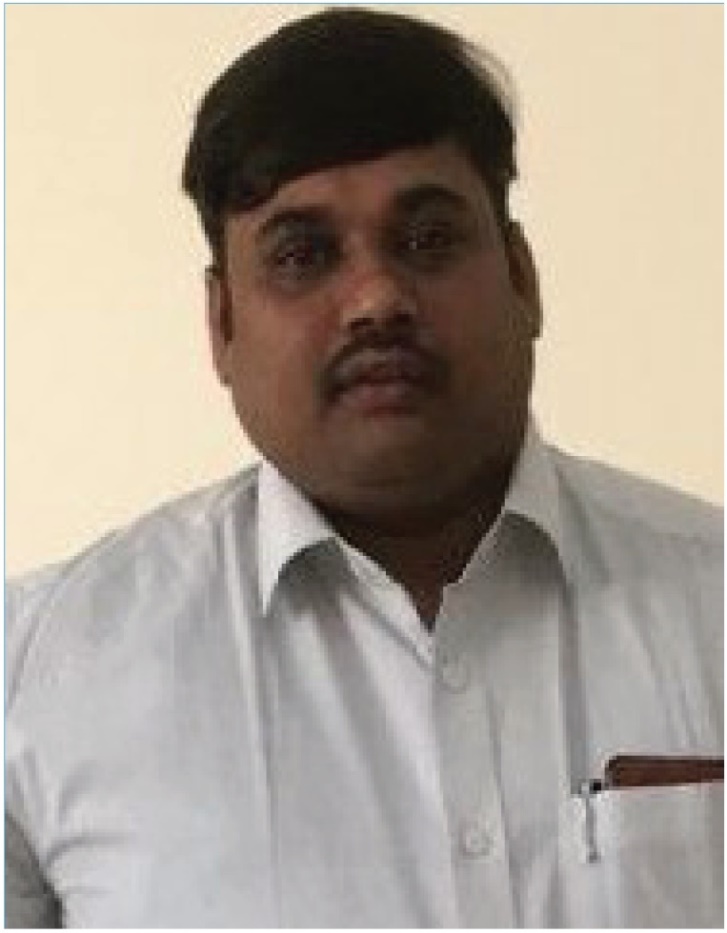 PRASAD Email: Prasad.388026@2freemail.com  Oracle Fusion Financials Implementation &Senior Accountant SummaryAround Eight years of experience in Accounting in Manufacturing Industry with rich experience in taking care of all day-to-day accounting activity with sound knowledge of Taxation and finalization financials (Balance Sheet & P&L finalization In Tally).2016-04 -2018-10Oracle Fusion financial cloud ( AP, AR, GL, 02C, P2P, Fixed Assets And others Reports)·Sound Knowledge of Tally ERP software Latest Version Tally ERP-9 Latest 4.6.7 And Oracle fusion financials around six months ( AP, AR,02P, P2P and Assets Management)Sound Knowledge of MS office, MS Excel and InternetKnowledge of Good & Services Tax,Sound Knowledge of Statutory Compliance( VAT, Excise, Customs, Services tax, PT, ESI And PF)Sound Knowledge of AR And AP ( Receivables and payable)Sound Knowledge of Sales Tax, Excise duty, Customs duty, Services tax and TDS.Sound Knowledge of General Accounts, Balance sheet & P&L A/c (Finalization of financial statement) ExperienceSenior Accountant (4th April 2016 to 05th October 2018)SANPAR Microfilters. Pvt. Ltd - Accounts Dept.·Verification All entry's related to Sales, Purchase ,Journals and month end accounting entry'sGood & Services Tax workings returns filing varies methods (GSTR-1,GSTR-3B & GSTS-2A Reconciliation with books.)Salary preparation & Disbursement salary monthly basis.Workings for All Statuary's Monthly & quarterly Yearly basses in Excel & comparison to tally date (Exim : VAT, PT, Excise, PF, ESI and TDS )Monthly MIS Report towards Expenses & Revenues to Management.·To Attend the Sales tax Assessments & other statuary complaints. (SMPL I am attend the sales tax assessment s for the financial year 2012-13 & 2013-14,2014-15& 2015-16 ) & sister consonants company SIPL for 04 years ( 2010 to 2014&2015-16 )Preparing cash flow statement of weekly basses.·To attend the yearly financial audit from our company audit (clarifying the audit observations)Preparation of yearly ending closing entry's ( Expo Provision & prepaid expenses & Others Expenses )To Finalization of financial statement (Balance sheet & Profit & Lass A/c )Proportion of employee income tax computation for the year,To filing of the VAT 240 & ROC as per the tax audit requirement.Personal InfoDate of birth1987.12.31SkillsTally ERP. New Version•••••Ms. World, MS. Excel in Advanced.•••••Oracle Fusion Financial Cloud( GL .AP,AR,02C,P2P and others )•••••Financial Reports Like Balance SheetAnd Profit Lass Account in Tally•••••Cash Flow statement And Reports•••••AP, AR, GL in Tally ERP•••••2014-04 -2016-042012-1 0 -2014-04Senior Accountant (April 2014 to April 2016)KNND Associates Pvt. Ltd-Accounts Dept.Responsible to handle of Bank Reconciliation statementsMaintaining Annexure 10 & Central Excise Returns WorkingsMaintaining Purchase & Salas Entry'sMaintaining of Purchase OrderMaintaining of Salas Tax Calculation & Excise calculationUpdating day- to- day transactions·Verification of invoices, Vouchers, LedgerStatement of Bills Receivable and Bills PayableFilling for Vat100, Central Excise ER1 & ST3, PTRaising DC & InvoicesTDS, STAFF IT, CENTRAL EXCISE DUTY, VAT, PT, Payment made within due dates using online paymentSenior Executive- Accounts (October 2012 to April 2014)Micrologic Integrated Systems Pvt. Ltd - Accounts Dept.Compile and analyze financial information to prepare entries to accounts, such as general ledger accounts, and document business transactionsResponsible to handle of Bank Reconciliation statementsMaintaining Annexure 10 & Central Excise Returns WorkingsMaintaining Purchase & Salas Entry'sMaintaining of Purchase Order & Bank ReconciliationMaintaining of Salas Tax CalculationUpdating day- to- day transactions·Verification of invoices, Vouchers, LedgerStatement of Bills Receivable and Bills PayableRaising DC & InvoicesHandling Petty cashLC (Letter of Credit ), BG(Bank Guarantee) and TT. Payment's Andother Documents preparation•••••Revenue & Expenses Reports•••••VAT,(Filing online Workings MonthlyBasis)•••••GST, (Filing Online GSTR-1, GSTR-3Band Payments’ monthly Basis)•••••Stock Statement Preparation MonthlyBasis•••••TDS (Monthly payment & Qtr'ly filingPreparation)•••••SoftwareOracle Fusion Financial Cloud•••••Tally ERP Software New Version•••••2010-08 -2012-09Maintain all Inventory's in monthly basis and Preparing Monthly Vat Returns fileAccounts Assistant (August 2010 to September 2012)SA Engineering Works India (P) Ltd.- Accounts DeptMaintaining of Petty Cash Entry, Bank Entry'sMaintaining Purchase & Salas Entry'sMaintaining of Purchase Order & Bank Reconciliation.Maintaining Annexure 10 & Central Excise Returns WorkingsMaintaining of Salas Tax CalculationMs. World & MS ExcelLanguagesEnglishKannada•••••••••••••••2007-01 -2010-082005-01 -2007-012005-01      Education	TeluguBangalore University, KarnatakaB.Com (Bachelor Degree in Commerce)	TamilSSEA Govt. PU College, GowribidanurHindiPUC (Pre University in Commerce)Govt. School, KadalveniSSLC (Secondary School Leaving Certificate)•••••••••••••••